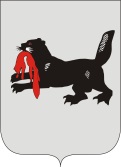 ИРКУТСКАЯ ОБЛАСТЬСЛЮДЯНСКАЯТЕРРИТОРИАЛЬНАЯ ИЗБИРАТЕЛЬНАЯ КОМИССИЯг. СлюдянкаО регистрации уполномоченного представителя по финансовым вопросам кандидата в депутаты Думы муниципального образования Слюдянский район шестого созываКаурцева Михаила Никитовича В соответствии с частью 5 статьи 67 Закона Иркутской области от 11 ноября 2011 года № 116-ОЗ «О муниципальных выборах в Иркутской области», рассмотрев представленные кандидатом в депутаты Думы муниципального образования Слюдянский район шестого созыва Каурцевым Михаилом Никитовичем документы о назначении им уполномоченного представителя по финансовым вопросам, Слюдянская территориальная избирательная комиссияРЕШИЛА:1. Зарегистрировать уполномоченного представителя кандидата в депутаты Думы муниципального образования Слюдянский район шестого созыва Каурцева Михаила Никитовича по финансовым вопросам Верхозину Любовь Юрьевну.2. Выдать Верхозиной Любовь Юрьевне заверенную копию настоящего решения.Председатель комиссии                      		           	Н.Л. ЛазареваСекретарь комиссии                                                                  Н.Л. ТитоваР Е Ш Е Н И ЕР Е Ш Е Н И Е22 февраля 2018 года№ 68/545 